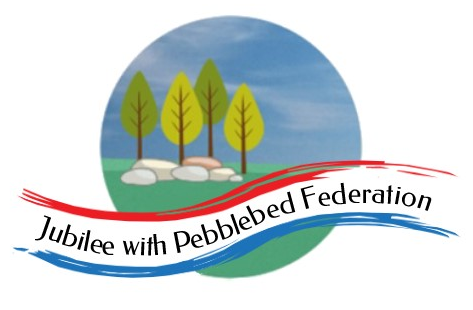 Farway C of E Primary School - Class 1 – week beginning 21st SeptemberFarway C of E Primary School - Class 1 – week beginning 21st SeptemberFarway C of E Primary School - Class 1 – week beginning 21st SeptemberFarway C of E Primary School - Class 1 – week beginning 21st SeptemberFarway C of E Primary School - Class 1 – week beginning 21st SeptemberLesson 1Lesson 2Break timeLesson 3Lesson 4Monday Please read for at least 10 minutes every day with an adult or a sibling.Phonicshttps://www.activelearnprimary.co.uk/planning#bugclub_phonics Reception – Phase 2, unit 2, phoneme /d/ written as ‘d’Year 1 – phase 5, unit 14, phoneme /ai/ written as ‘a-e’Revisit as chn found this one tricky.Teach as a split ai sound.Year 2 – revise all phase 5 alternative sounds.Religious Educationhttps://www.bbc.co.uk/bitesize/clips/z62hyrd The World that God Made – all years (the Creation Story)Have a mind break (20 mins) - get a drink and run around the garden or do something you enjoy.For ideas visit https://www.bbc.co.uk/teach/supermovers/ks1-collection/ zbr4scwMathshttps://classroom.thenational.academy/lessons/sorting-a-collection-of-objects-based-on-one-attribute-70r32t - Receptionhttps://classroom.thenational.academy/lessons/finding-double-of-a-number-up-to-five-70vkad - year 1https://classroom.thenational.academy/lessons/sequencing-numbers-to-50-cmtkjt - Year 2Sciencehttps://classroom.thenational.academy/lessons/what-is-a-habitat-cmupat TuesdayPlease read for at least 10 minutes every day with an adult or a sibling.Phonicshttps://www.activelearnprimary.co.uk/planning#bugclub_phonicsReception – Phase 2, unit 2, Language lesion Year 1 – phase 5, unit 14, phoneme /ai/ written as ‘eigh’, ‘ey’, ‘ei’Year 2 – revise all phase 5 alternative sounds.LiteracyReception and Year 1 -https://www.bbc.co.uk/bitesize/tags/zjpqqp3/year-1-and-p2-lessons (handwriting and forming letters)Year 2 -https://www.bbc.co.uk/bitesize/tags/z7s22sg/year-2-and-p3-lessons (using bossy verbs to write instructions)https://www.bbc.co.uk/bitesize/tags/z7s22sg/year-2-and-p3-lessons (using four types of sentences)Have a mind break (20 mins) - get a drink and run around the garden or do something you enjoy.For ideas visit https://www.bbc.co.uk/teach/supermovers/ks1-collection/ zbr4scwMathshttps://classroom.thenational.academy/lessons/sorting-a-collection-of-objects-in-different-ways-cguk0r - Reception https://classroom.thenational.academy/lessons/finding-half-of-a-number-within-10-6gtkjc - year 1https://classroom.thenational.academy/lessons/grouping-and-counting-in-tens-60t3ee - year 2PSHEhttps://classroom.thenational.academy/lessons/one-big-family-cthp2c WednesdayPlease read for at least 10 minutes every day with an adult or a sibling.Phonicshttps://www.activelearnprimary.co.uk/planning#bugclub_phonics Reception – Phase 2, unit 3, phoneme /g/ written as ‘g’Year 1 – phase 5, unit 14 – Language sessionYear 2 – revise all phase 5 alternative sounds.LiteracyReception and Year 1 – https://www.bbc.co.uk/bitesize/tags/zjpqqp3/year-1-and-p2-lessons using full stops)Year 2 - https://www.bbc.co.uk/bitesize/tags/z7s22sg/year-2-and-p3-lessons (using the suffixes -ed and –ing)Have a mind break (20 mins) - get a drink and run around the garden or do something you enjoy.For ideas visit https://www.bbc.co.uk/teach/supermovers/ks1-collection/ zbr4scwMathshttps://classroom.thenational.academy/lessons/sorting-concrete-objects-to-form-sets-6crk8e - Receptionhttps://classroom.thenational.academy/lessons/finding-one-more-and-one-less-of-a-number-within-10-cnh62r - year 1https://classroom.thenational.academy/lessons/exploring-tens-and-ones-cru38d - year 2Musichttps://classroom.thenational.academy/lessons/creating-simple-patterns-6rwk8d ThursdayPlease read for at least 10 minutes every day with an adult or a sibling.Phonicshttps://www.activelearnprimary.co.uk/planning#bugclub_phonicsReception – Phase 2, unit 3, phoneme /o/ written as ‘o’Year 1 – phase 5, unit 15, phoneme /ee/ written as ‘ea’Year 2 – revise all phase 5 alternative sounds.LiteracyReception and year 1 - https://www.bbc.co.uk/bitesize/tags/zjpqqp3/year-1-and-p2-lessons (write your own counting poem)Year 2 –https://www.bbc.co.uk/bitesize/tags/z7s22sg/year-2-and-p3-lessons (using apostrophes to contract words)Have a mind break (20 mins) - get a drink and run around the garden or do something you enjoy.https://www.bbc.co.uk/teach/supermovers/ks1-collection/ zbr4scwMaths https://classroom.thenational.academy/lessons/sorting-pictures-to-form-a-set-c5j6cc - Receptionhttps://classroom.thenational.academy/lessons/comparing-numbers-within-10-c8vp4d - year 1https://classroom.thenational.academy/lessons/introducing-place-value-ctjkgd - year 2Geographyhttps://classroom.thenational.academy/lessons/what-is-an-ocean-crrp6e FridayPlease read for at least 10 minutes every day with an adult or a sibling.Phonicshttps://www.activelearnprimary.co.uk/planning#bugclub_phonicsReception – Phase 2, unit 3, phoneme /c/ written as ‘c’Year 1 – phase 5, unit 15, phoneme /ee/ written as ‘e-e’Year 2 – revise all phase 5 alternative sounds.LiteracyReception and Year 1 – https://www.bbc.co.uk/bitesize/tags/zjpqqp3/year-1-and-p2-lessons (understanding what you have read)Year 2 -https://www.bbc.co.uk/bitesize/tags/z7s22sg/year-2-and-p3-lessons (using commas in lists)Have a mind break (20 mins) - get a drink and run around the garden or do something you enjoy.https://www.bbc.co.uk/teach/supermovers/ks1-collection/ zbr4scwMathshttps://classroom.thenational.academy/lessons/sorting-shapes-based-on-name-or-colour-68rp8d - Receptionhttps://classroom.thenational.academy/lessons/ordering-two-or-more-numbers-within-10-ccr32c - year 1https://classroom.thenational.academy/lessons/using-place-value-with-numbers-to-50-6muk4r - year 2P.Ehttps://www.bbc.co.uk/bitesize/topics/zxtg9j6/resources/1 Oti’s Boogie Beebies - https://www.bbc.co.uk/programmes/m000jsmm (sea creatures)